DONE ox-pandoc - org-mode + org-ref to docx with bibliographiesThere is a new org-mode exporter: ox-pandoc. It seems like it makes it easy to convert org-mode to other formats, including docx, and including references in a bibliography. Let us try it out.The setupWe have to modify org-ref org-ref modifies helm-bibtex to insert citation links. We have to undo that here to insert LaTeX style citations. We do that here so that the key binding for inserting references from org-ref inserts the LaTeX citations. This is necessary for pandoc to convert the reference citations to the bibliography in the docx format. You could, of course, type the citations in by hand.(setq helm-bibtex-format-citation-functions
      '((org-mode . (lambda (x) (insert (concat
                     "\\cite{"
                     (mapconcat 'identity x ",")
                     "}")) ""))))We have to add ox-pandoc and require it.(add-to-list 'load-path (expand-file-name "ox-pandoc" starter-kit-dir))
(require 'ox-pandoc)The documentNow, for some text. Grindy wrote this nice paper on approaching chemical accuracy with density functional calculations Grindy et al. (2013). Two other interesting papers include these ones Guldner (1961; Guerrini et al. 2008).An equation: .And a figure with a caption: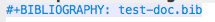 SummaryThis is better than what I have seen in the past. ox-pandoc has some options that might tailor the bibliography to specific formats. You lose some functionality of org-ref cite links by using raw LaTeX, but if that is not a deal breaker this might be a good way to go for some purposes.Here is the word document that results from this file: file:test-doc.docxGrindy, Scott, Bryce Meredig, Scott Kirklin, James E. Saal, and C. Wolverton. 2013. “Approaching Chemical Accuracy with Density Functional Calculations: Diatomic Energy Corrections.” Phys. Rev. B 87 (7). American Physical Society: 075150. doi:10.1103/PhysRevB.87.075150.Guerrini, E., M. Piozzini, A. Castelli, A. Colombo, and S. Trasatti. 2008. “Effect of FeOx on the Electrocatalytic Properties of NiCo2O4 for O2 Evolution from Alkaline Solutions.” Journal of Solid State Electrochemistry 12 (4). Springer-Verlag: 363–73. doi:10.1007/s10008-007-0406-1.Guldner, W.G. 1961. “The Determination of Oxygen, Hydrogen, Nitrogen and Carbon in Metals: A Review.” Talanta 8 (4): 191–202. doi:10.1016/0039-9140(61)80064-7.org-modelambda(x)(insert (concat (???; ???; ???; ???; ???)))